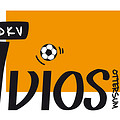 Hallo,Je hebt nu enkele keren met ons mee getraind en we hopen dat je het leuk hebt gevonden en lid wil worden van onze korfbalvereniging.Als je lid wilt worden, vul dan onderstaand formulier in alsmede het bijgesloten machtigingsformulier voor contributie en lever dit in bij je trainster / leidster. Voordat de competitie begint wordt door het Bestuur, JTC (Jeugd Technische Commissie) trainsters en begeleidsters bekeken hoe de teams ingedeeld gaan worden. Dit is voornamelijk afhankelijk van de leeftijd. Zodra je ingedeeld bent kun je ook wedstrijden gaan spelen. Tot die tijd mag je natuurlijk wel gewoon mee trainen. Wij hopen alles duidelijk te hebben vermeld. Mocht je nog vragen hebben, dan kun je die natuurlijk altijd stellen!Sportieve korfbalgroeten,Bestuur Vios jeugdafdeling,Aanmeldingsformulier VIOS jeugd:Naam: ………………………………………………………………………………………..Adres: …………………………………………………………………………………………Postcode en woonplaats: ……………………………………………………………Geboortedatum: …………………………………………………………………………Telefoon en/of 06-nummer ouder: ………………………………………………E-mailadres: ………………………………………………………………………………